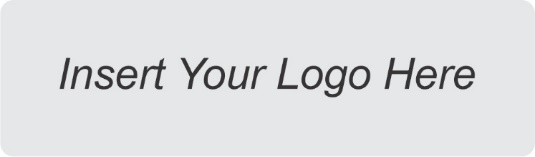 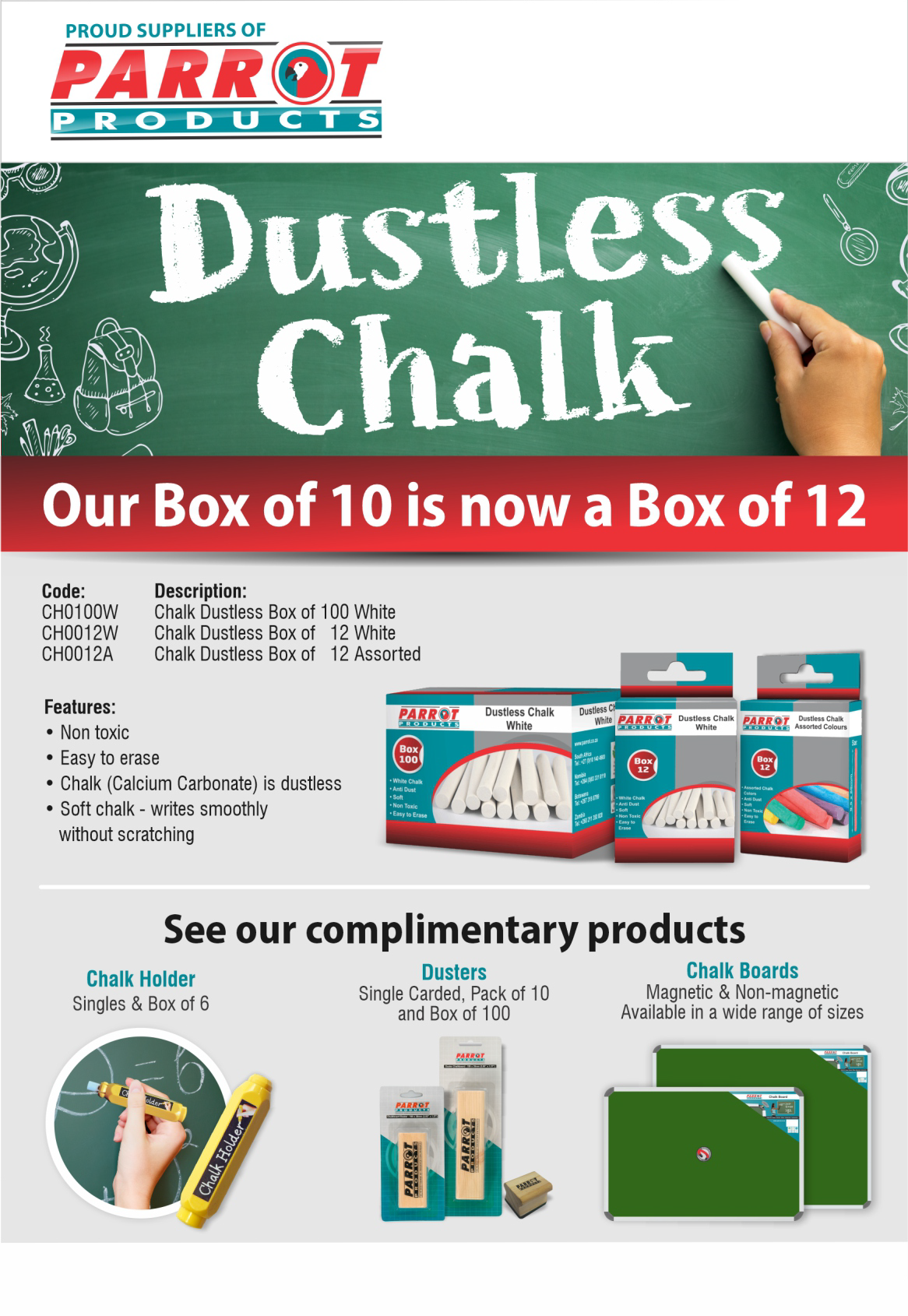 R.R.P. Excl.VAT:R 68.00R 12.00R 14.50For more information contact us on:Tel: 0123 456 8910 / Email: info@companyname.co.za / Website: www.companyname.co.za